Roswell North Elementary 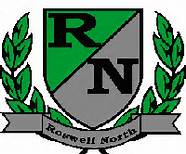 School Governance CouncilMeeting Date:     December 1, 2016Meeting Time:     3:30-5:00 pmMeeting Location:  RNE conference roomAgendaTopicFacilitatorDurationOpening – RNE ‘Share’Laureen5 minutesAction Items:Approve November minutesApprove December agendaReview any RFF comments and accept any public comment.  Vote on approval for RFF.  Sara5 minutesTeam Report Reviews PTA, Foundation, Dads ClubAll5 minutesSGC Initiative(s) – Updates and Action ItemsReview and vote on personalized learning devicesDiscuss possibilities for Bear Time communicationsBegin to review and edit Seed Fund document; divide and conquer by section.  Set work session date to finalize.Amy, Sara, Maureen60-80 minutesCalendar Review and Update Review RFF next steps – 12/9 is submission deadlineReview Seed Fund next steps – 12/22 is submission deadlineSara5 minutesNext StepsConfirm agenda and action items for next meetingBrittney5 minutes